BELT SCALE QUESTIONNAIRE  CONTACT DETAILS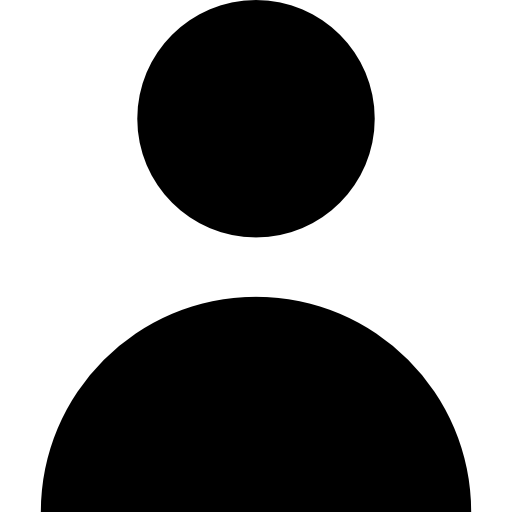 Name and Surname:               
Company                   	
Street:	                  	
City:	                  	
Country:			
Phone number:	 	
E-mail:	                  	
Date:	                                    ORDER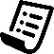 The number of items:  MATERIAL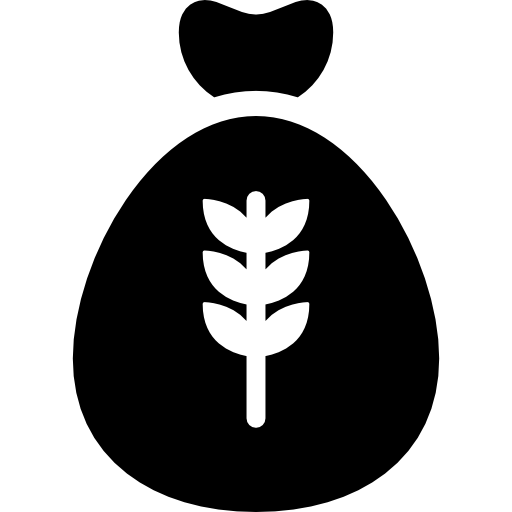 Material name:				
Grain size [mm]:				
Bulk density [kg/m3]:			
Moisture content [%]:			
Embankment angle[o]:			
Material temperature [oC]:			 0-40         other:  
Material features:				 well- flowing   medium flowing         difficult-flowing        						                  	 abrasive     brittle   stick   compressible    dusty     								 easily aerating (“ uncontrolled flowing”)        bridging   					                                   	 hygroscopic     toxic      chemically aggressive ENVIRONMENT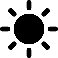 Working temperature [oC]:			 maximum 50         other: 
ATEX:		                                                     not      yes     →    Gases, liquids and their vapors
							       0        1      2						               →     Explosive dusts:
							        20      21      22  WEIGHT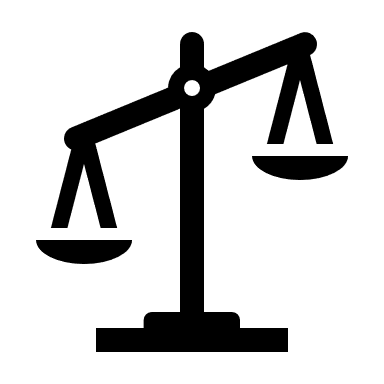 Technological:	  not      yes
Legal-for-trade:	  not      yes     →     Class:  0,5      1      2
Execution: 	  carbon steel powder coated polyester paint (standard)      C5-I paint class               		                                             stainless steel 304                                                                        galvanized steel CONVEYOR (if possible, please attach a technical drawing or/and remove the conveyor)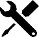 Attached technical drawing or/and removal of conveyor:           not    yes
Application type:		               flow measurement        flow regulation    dosing- batching
Weighing accuracy required [%]:          
Efficiency[kg/m]/[kg/s]:	                 →     constant efficiency:  not      yes
Belt speed [m/s]:	                                     
Belt width [mm]:	                                  
Belt length [m]:	 	                
Belt thickness[mm]:	                
Belt execution:		                   flat      side frills      cross frills
Inclination angle of conveyor [o]:	
Distance between rollers [mm                  
Shape of the roller shape:       	  flat                      U-shaped    V-shaped
Tape tension:			  gravimetric      screw               spring
Support structure of conveyor:	  garland         tubular            with C-profiles								                    ac                 twisted        welded       movable construction
Conveyor sheltered:		  not      yes
Dimension A [mm]:   Dimension B [mm]: B    Rollers inclination angle C [o]:    diameter of idler ØD [mm]:    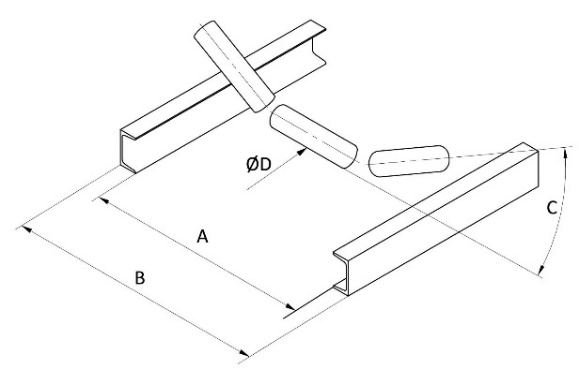  CONTROL SYSTEM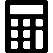 Type of controller installation:		  wall-mounted     array        for strip DIN
Distance from scale to the controller [m]	
Communication:			 Modbus TCP           Modbus RTU             Ethernet IP          Profibus DP     
 ADDITIONAL COMMENTS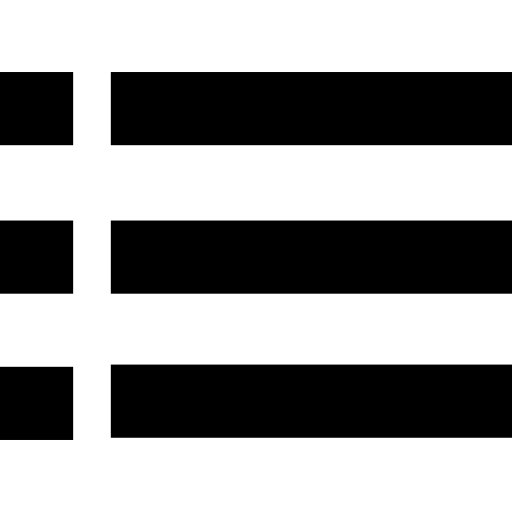 Comments: 